В соответствии с Федеральным законами от 06.10.2003 года № 131-ФЗ «Об общих принципах организации местного самоуправления в Российской Федерации» от 22.11.1995 г. № 171-ФЗ «О государственном регулировании производства и оборота этилового спирта, алкогольной и спиртосодержащей продукции и об ограничении потребления (распития) алкогольной продукции», постановлением Правительства Российской Федерации от 27.12.2012 г. № 1425 «Об определении органами государственной власти субъектов Российской Федерации мест массового скопления граждан и мест нахождения источников повышенной опасности, в которых не допускается розничная продажа алкогольной продукции, а также определении органами местного самоуправления границ прилегающих к некоторым организациям и объектам территорий, на которых не допускается розничная продажа алкогольной продукции», руководствуясь Уставом муниципального образования Новосергиевский поссовет:Определить на территории муниципального образования Новосергиевский поссовет Новосергиевского района Оренбургской области перечень мест нахождения учреждений и объектов, на которых не допускается розничная продажа алкогольной продукции, согласно приложению 1.Утвердить минимальное значение расстояния:- от образовательных учреждений до границ прилегающих территорий, на которых не допускается розничная продажа алкогольной продукции – 30 (тридцать) метров;- от детских дошкольных учреждений до границ прилегающих территорий, на которых не допускается розничная продажа алкогольной продукции – 30 (тридцать) метров;- от медицинских учреждений до границ прилегающих территорий, на которых не допускается розничная продажа алкогольной продукции – 20 (двадцать) метров;- от мест массового скопления граждан  до границ прилегающих территорий, на которых не допускается розничная продажа алкогольной продукции – 30 (тридцать) метров;- от объектов спорта   до границ прилегающих территорий, на которых не допускается розничная продажа алкогольной продукции – 100 (сто) метров;- от вокзалов до границ прилегающих территорий, на которых не допускается розничная продажа алкогольной продукции – 20 (двадцать) метров;3. Определение расстояния осуществляется по прямой линии без учета искусственных и естественных преград от входа для посетителей в здание (строение, сооружение), в котором расположены учреждение или объекты, указанные в приложении 1.4. Утвердить схемы границ прилегающих к учреждениям и объектам территорий, на которых не допускается розничная продажа алкогольной продукции, согласно приложениям 2-16.5. Контроль за исполнением настоящего постановления оставляю за собой. 6. Настоящее постановление вступает в силу со дня его официального опубликования (обнародования) в соответствии с Уставом.Глава администрации МОНовосергиевский поссовет                                                   А.В. БукаткинРазослано: в дело, для обнародования, прокурору, отделу по защите прав потребителейПриложение 1к постановлениюот 11.12.2013 №  381-пПеречень 
образовательных учреждений до границ прилегающих территорий, на которых, не допускается реализация алкогольной продукции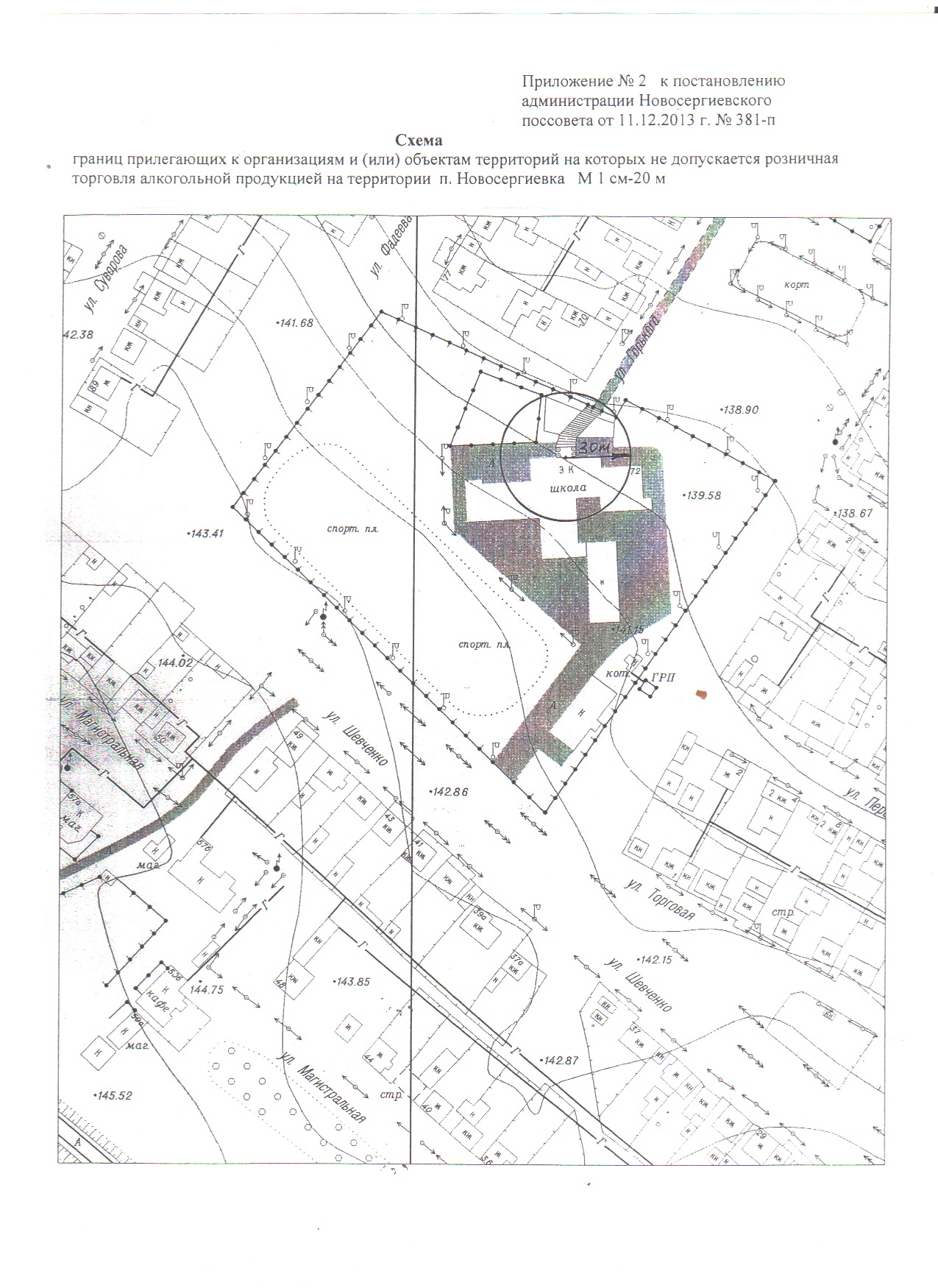 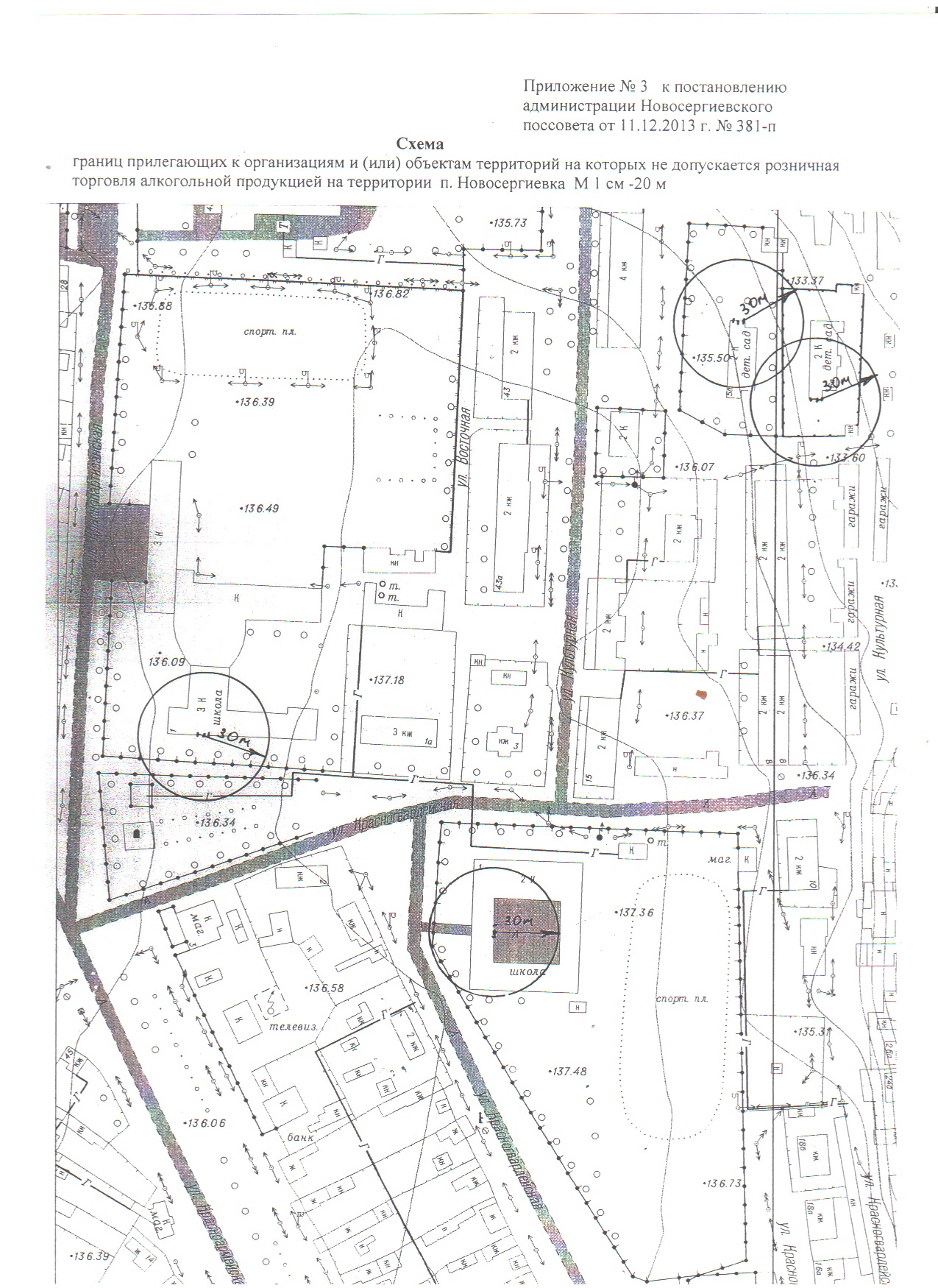 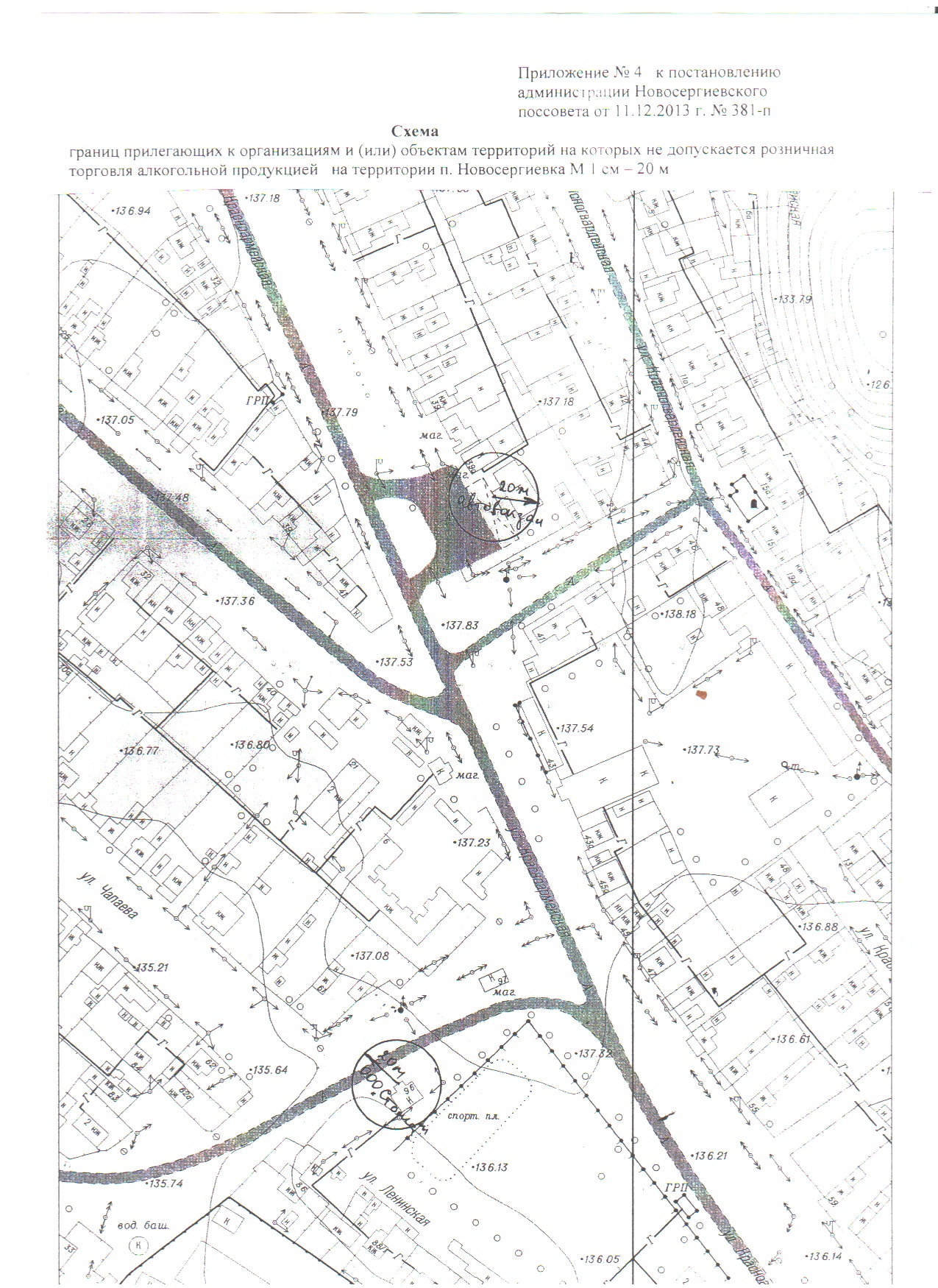 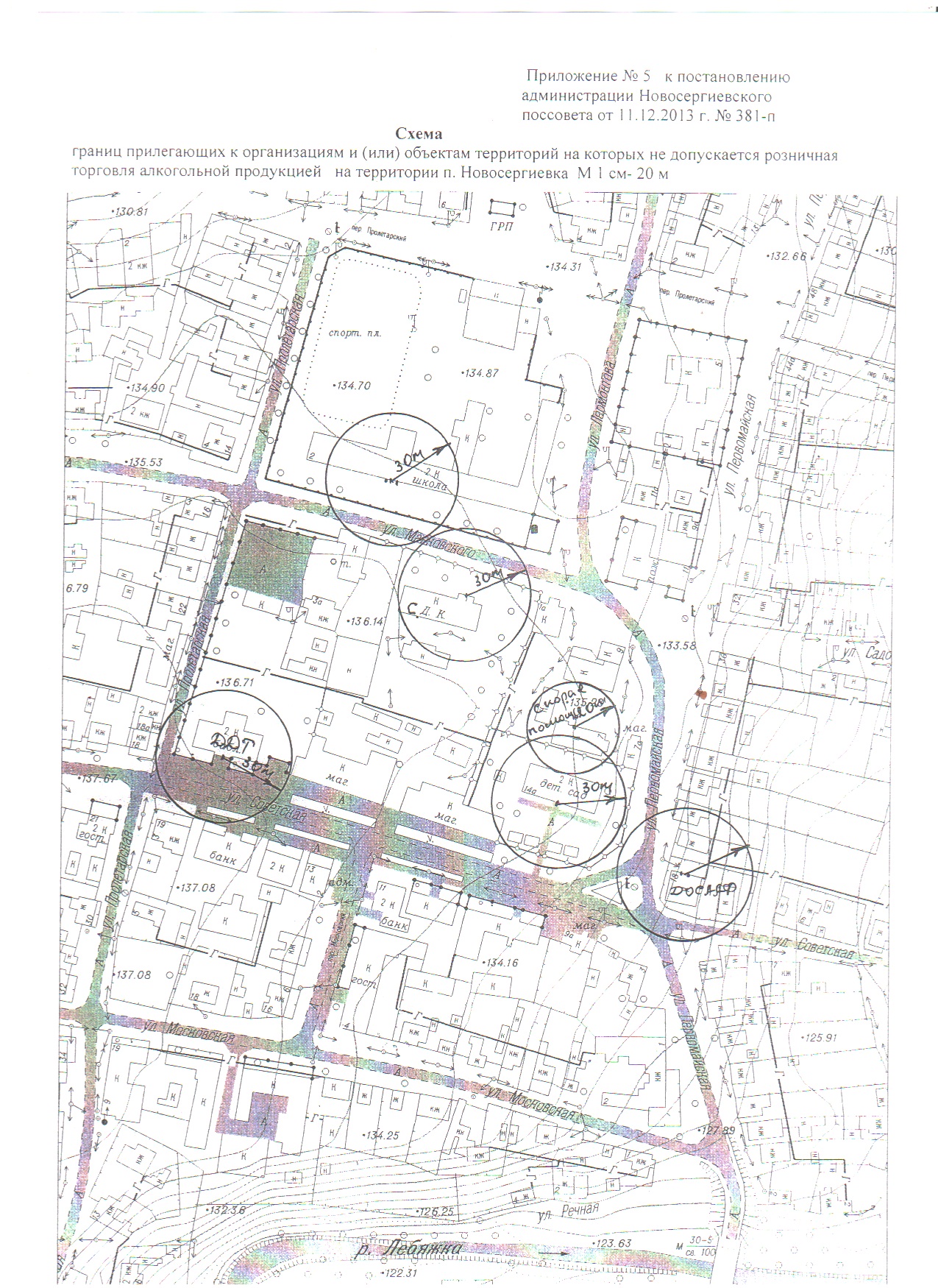 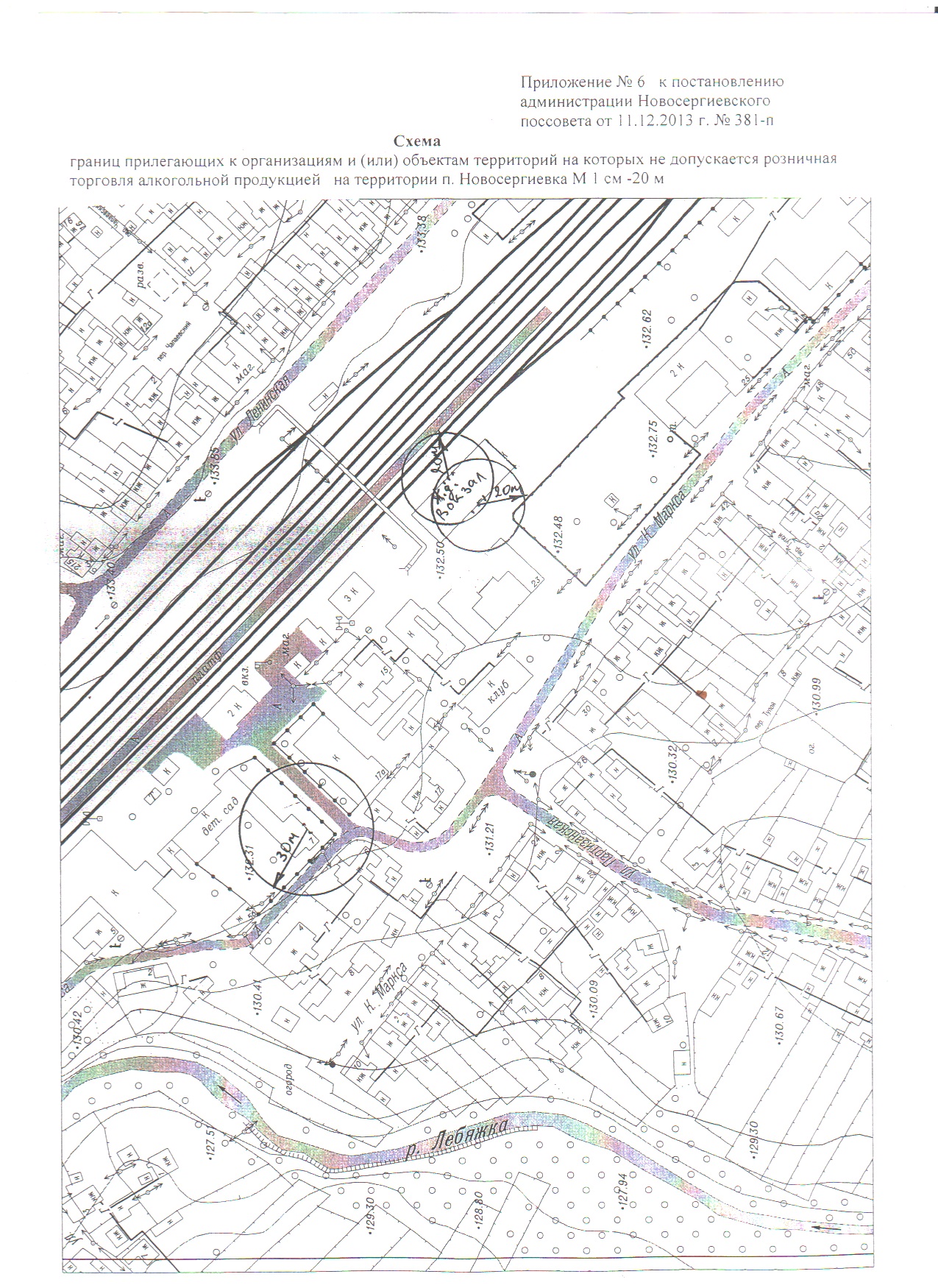 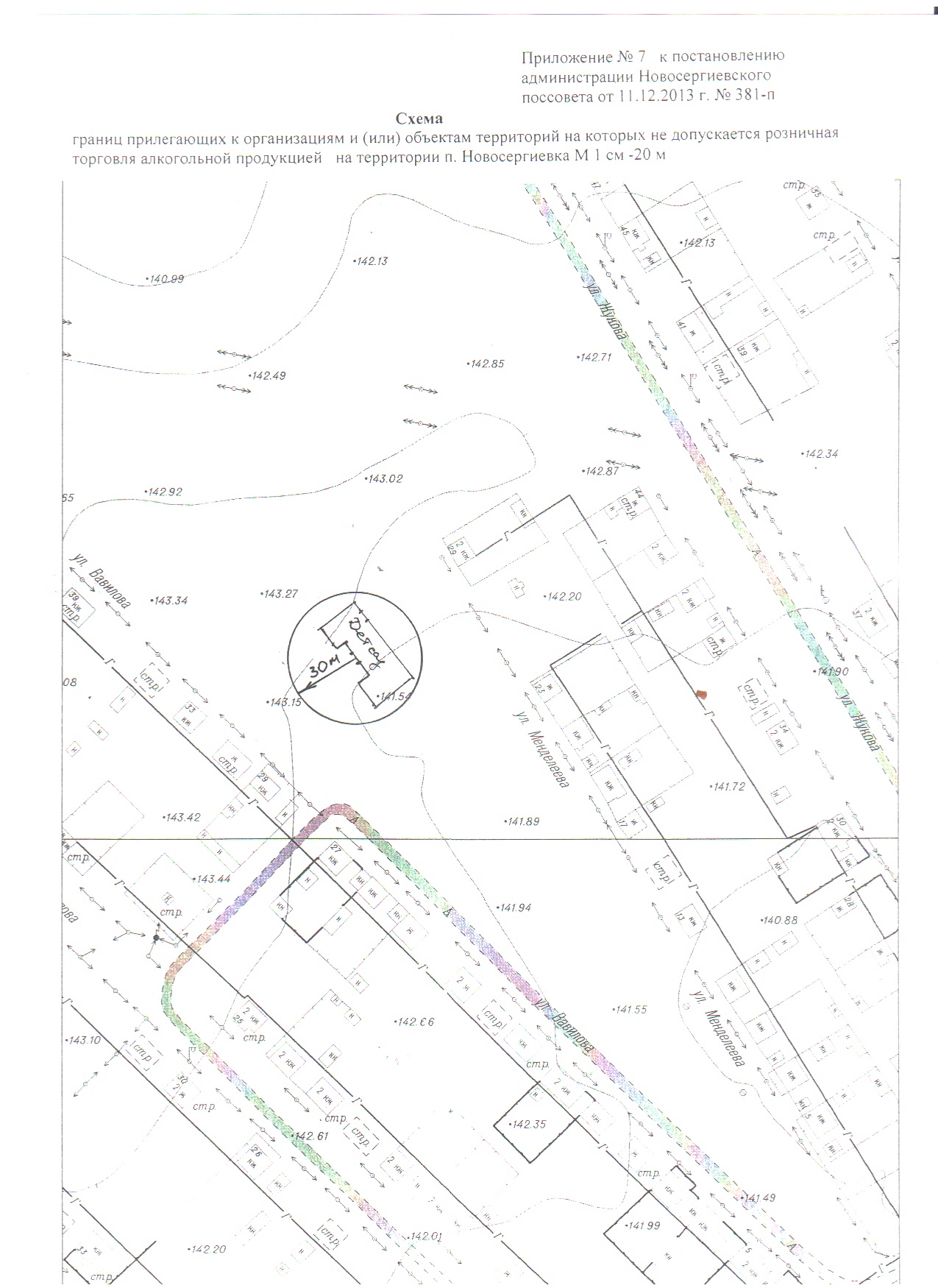 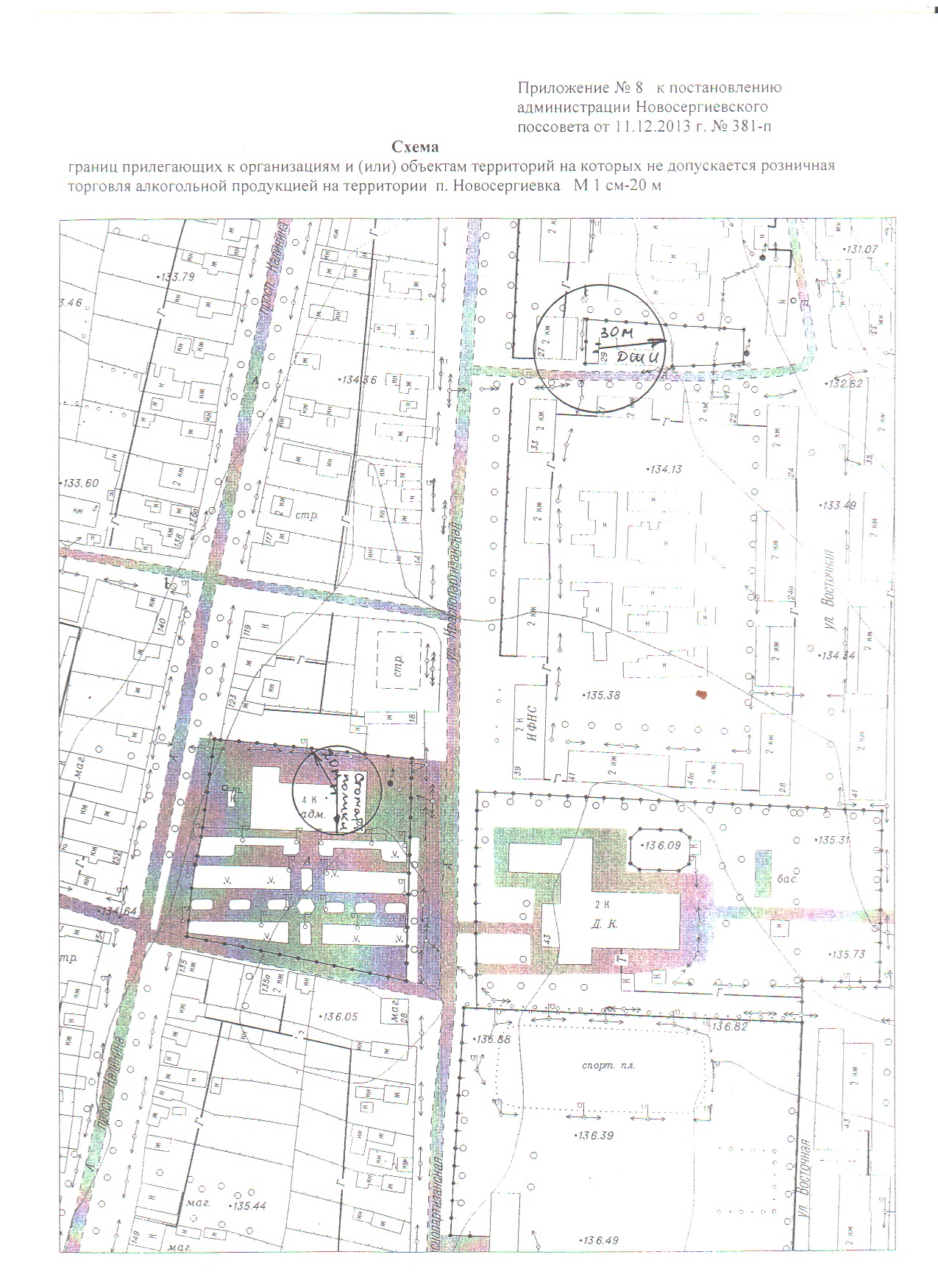 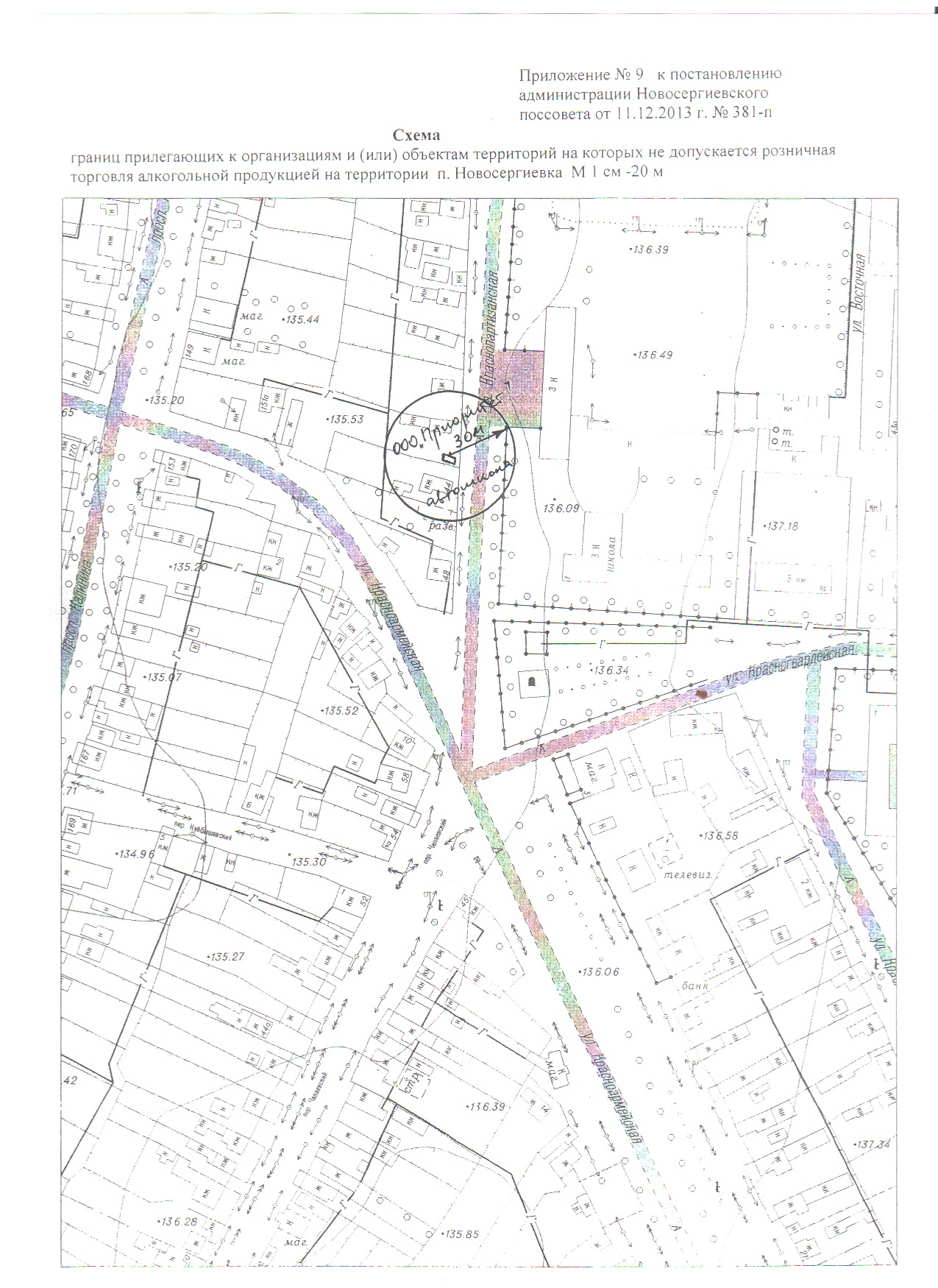 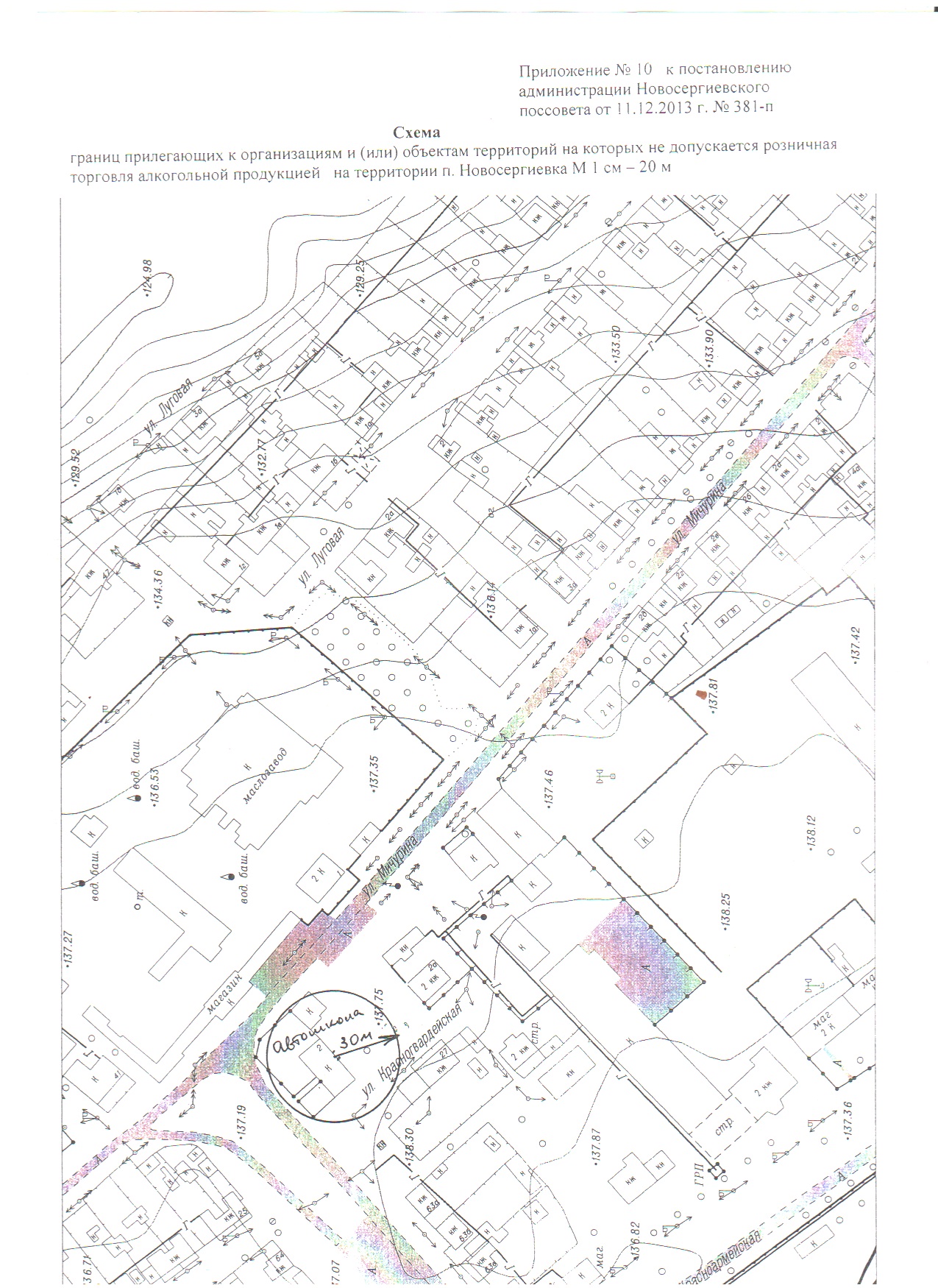 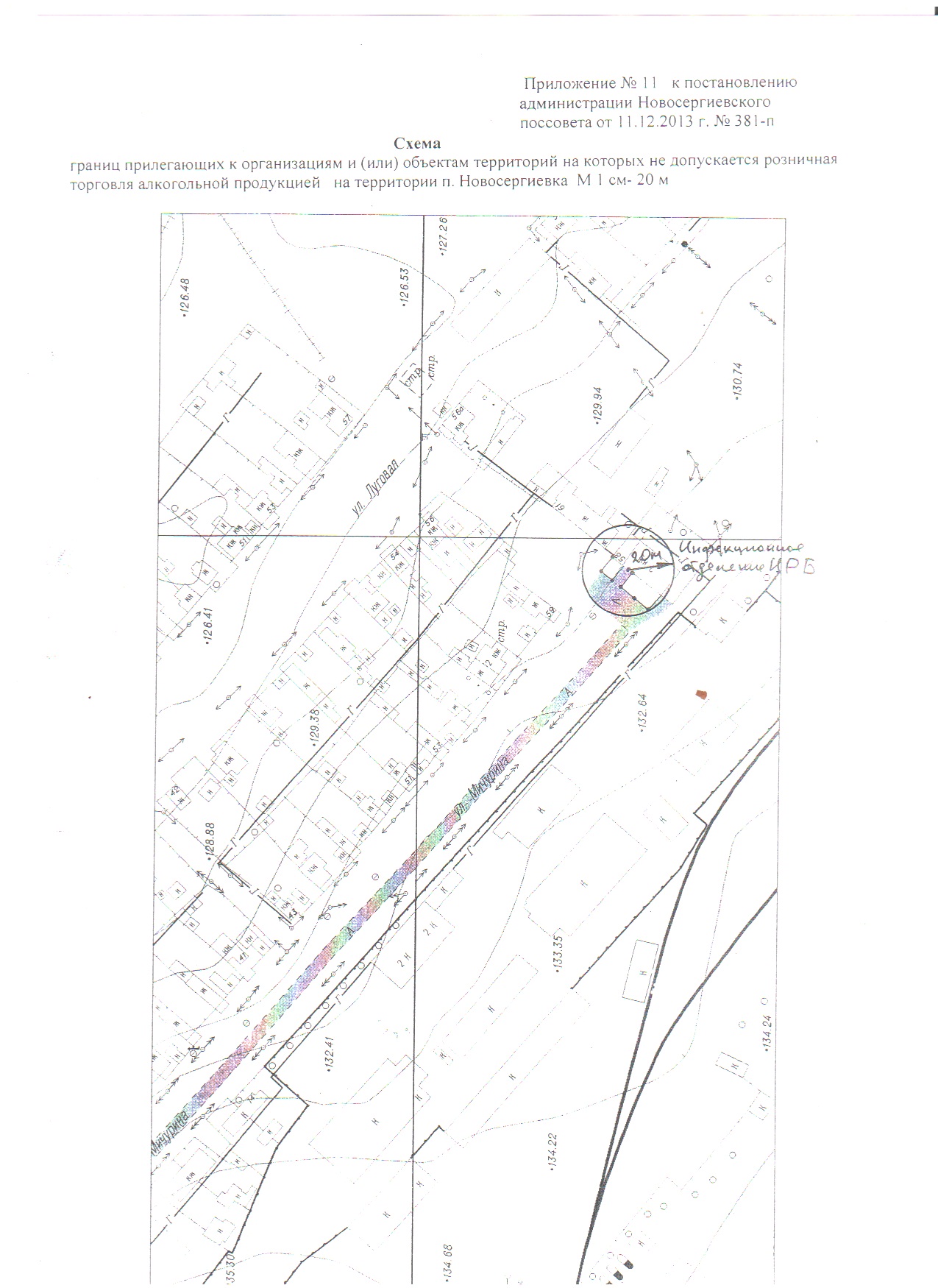 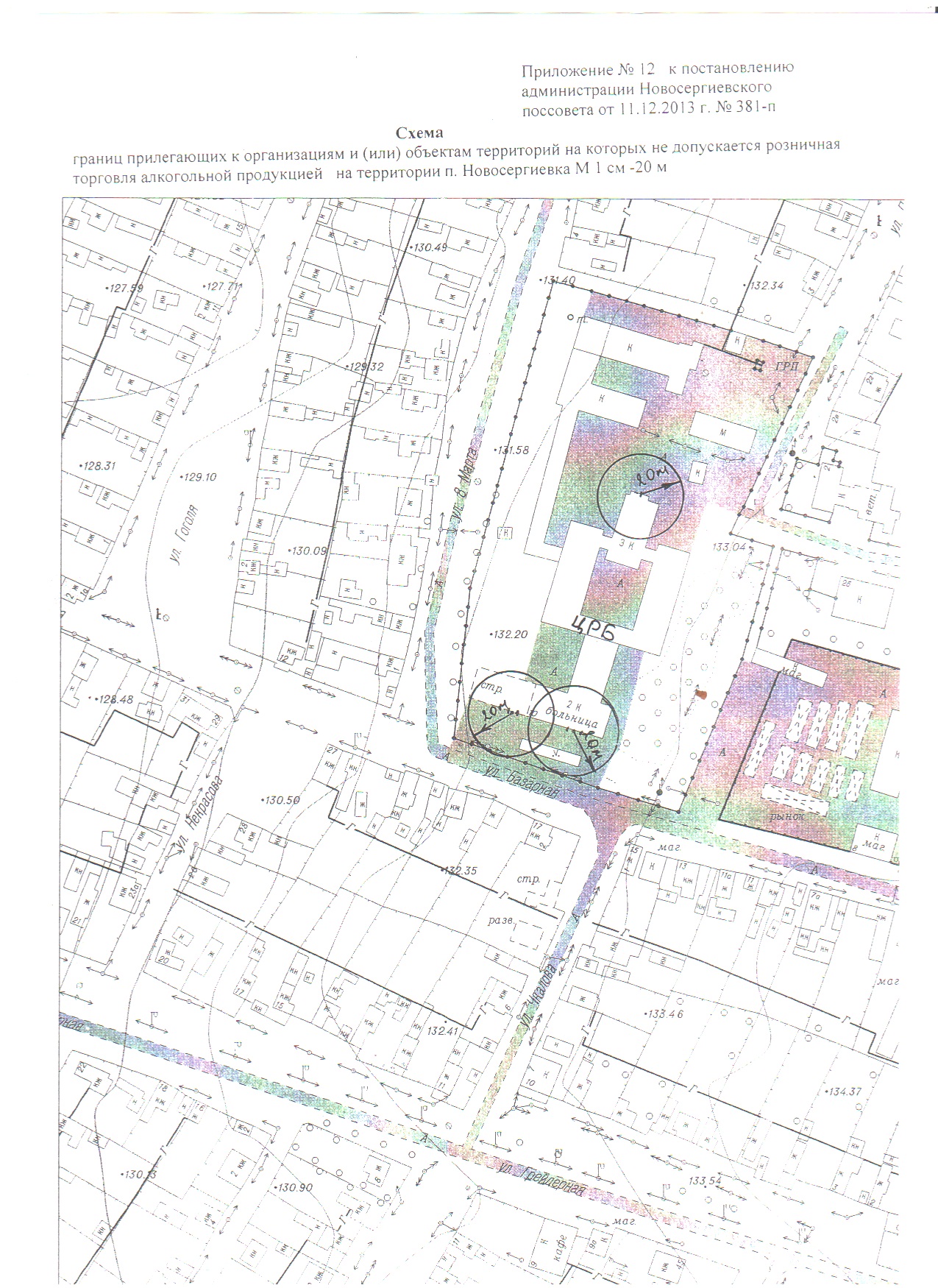 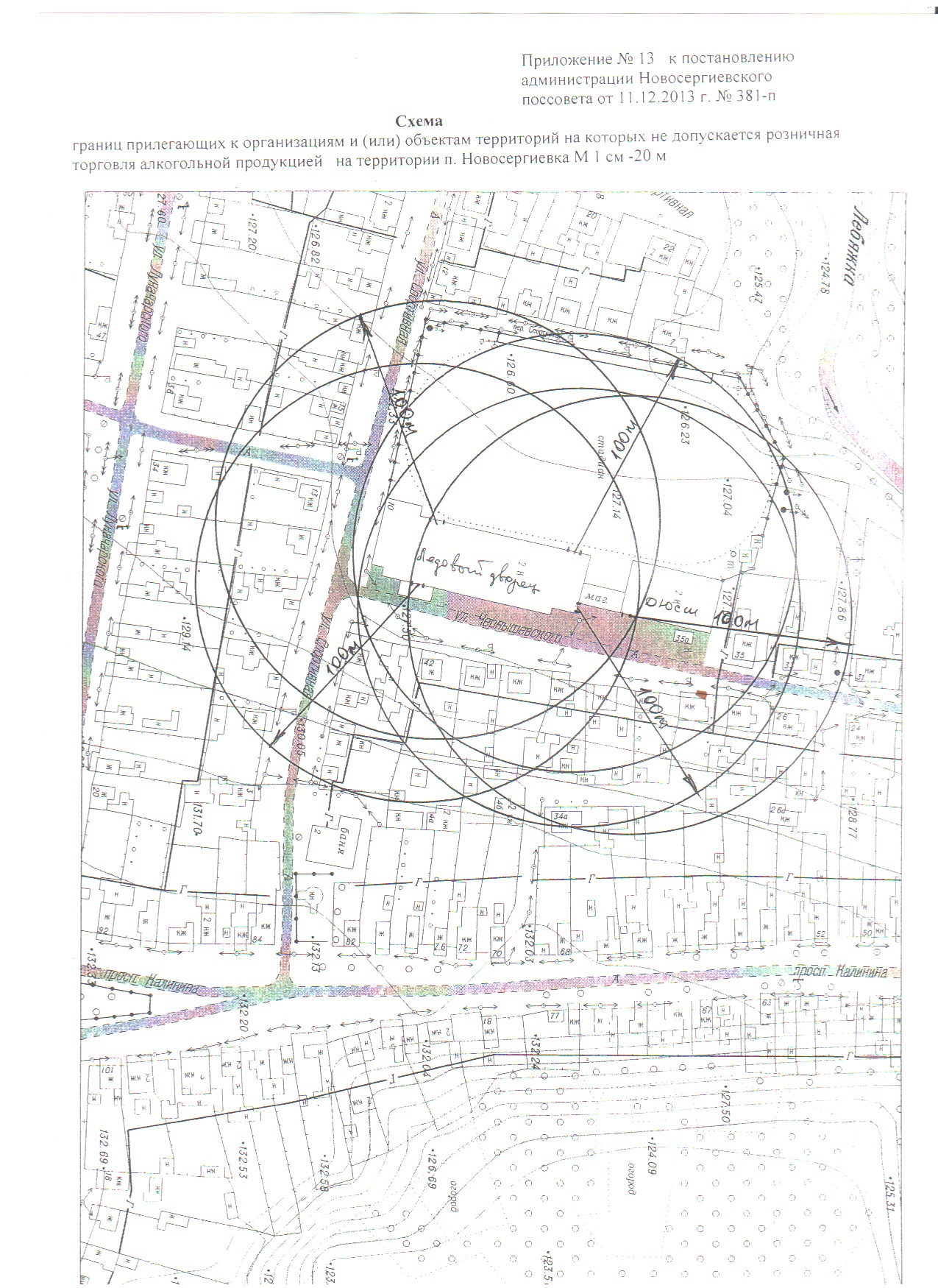 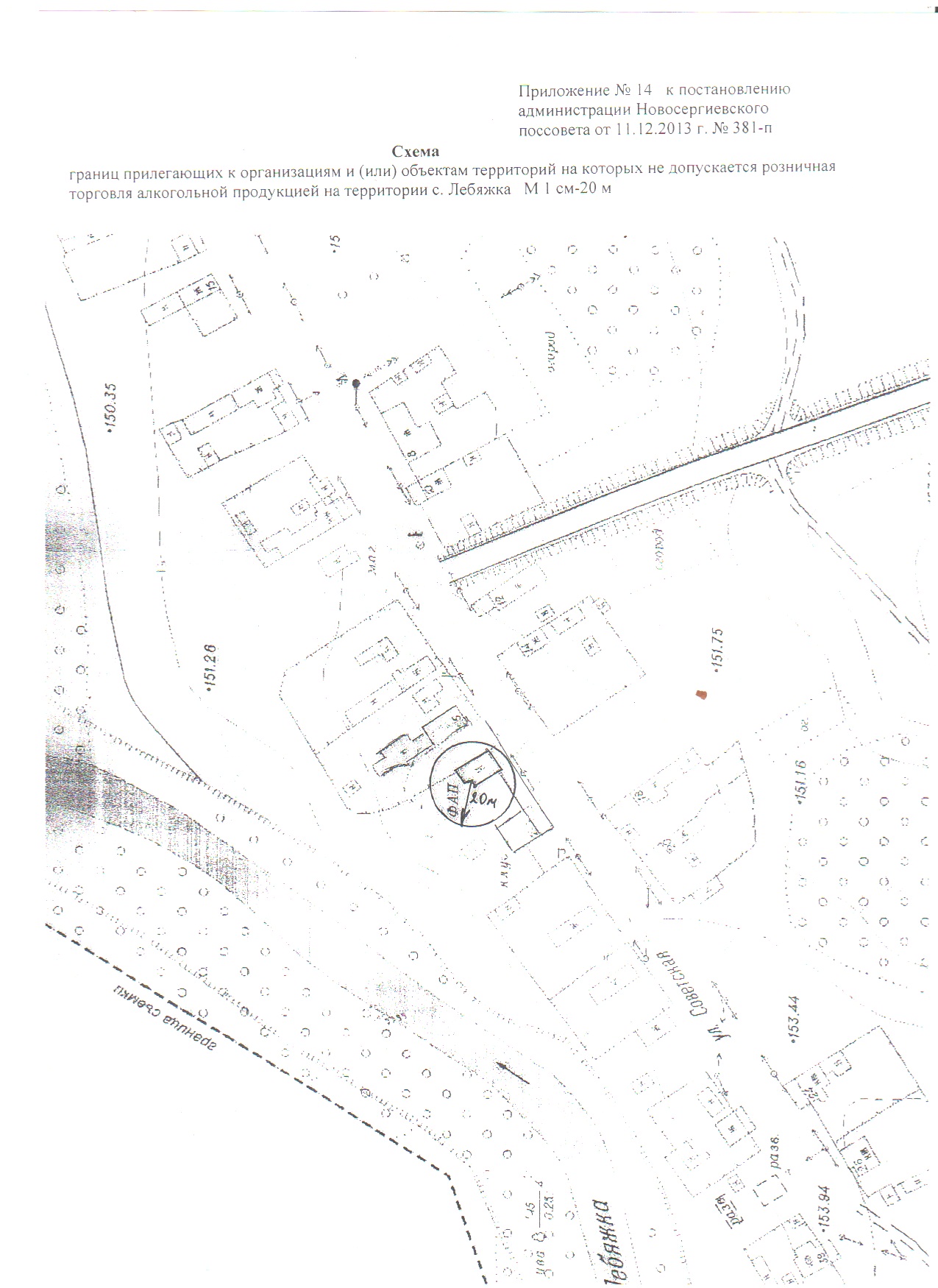 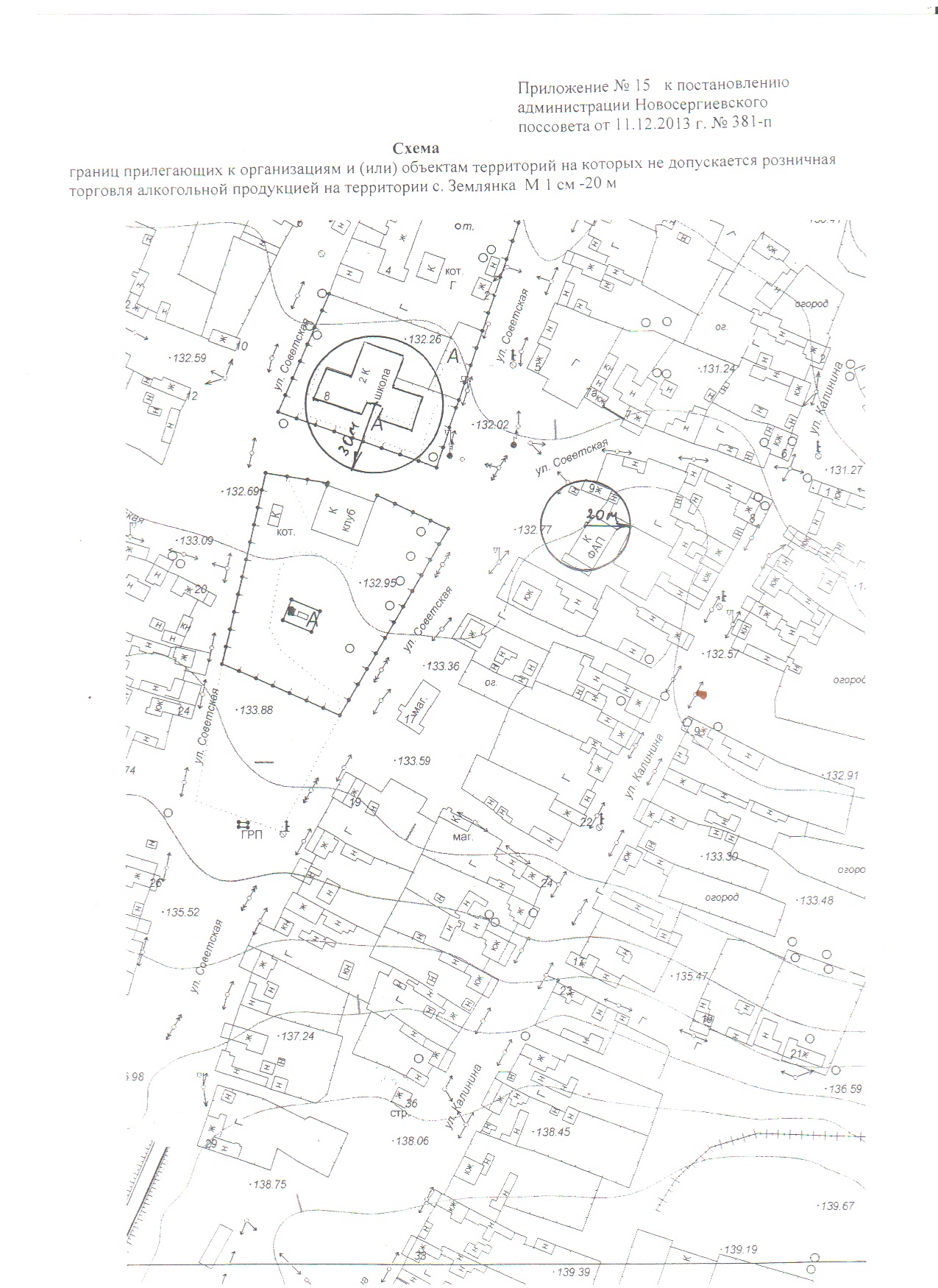 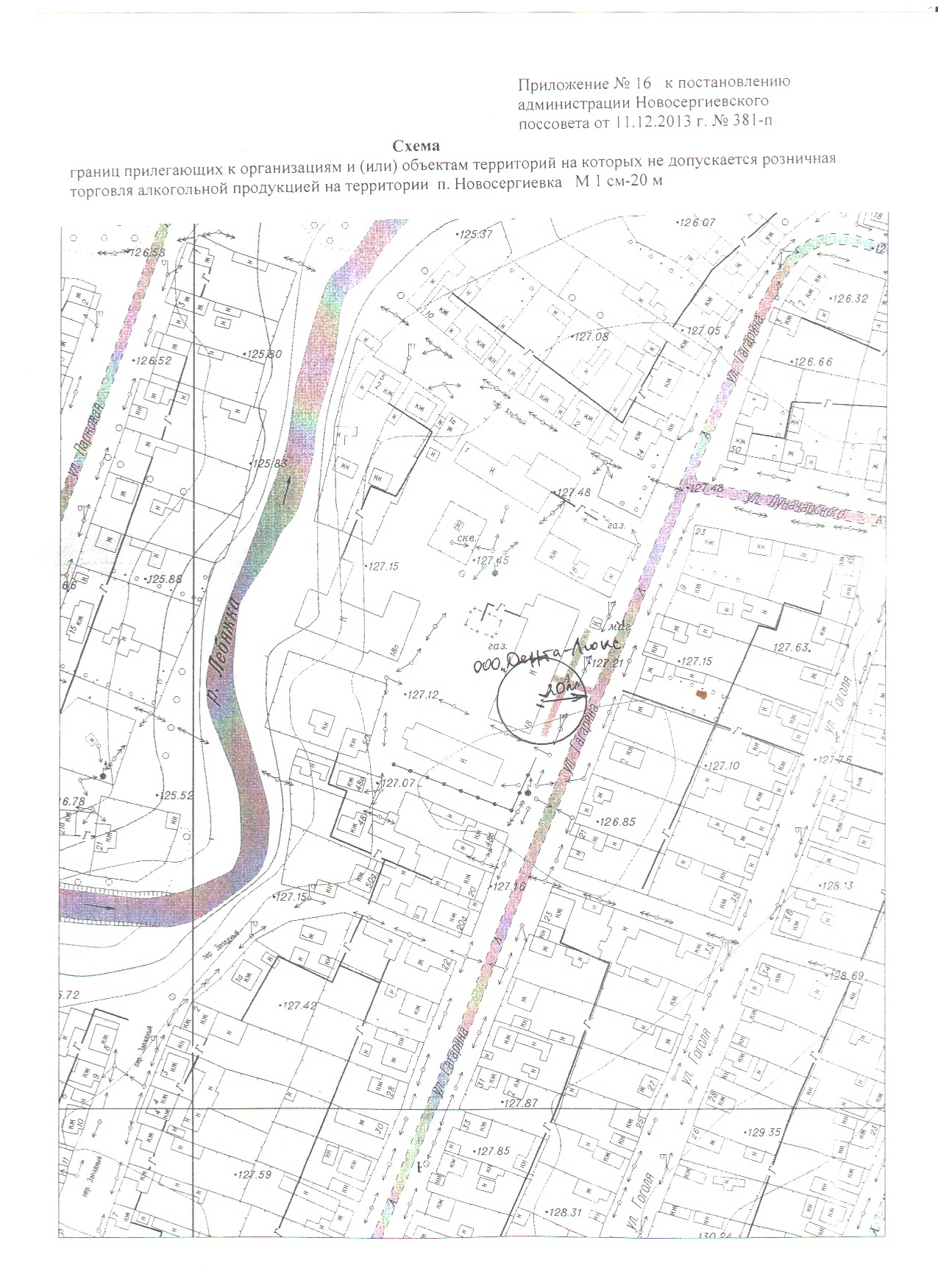 АДМИНИСТРАЦИЯМУНИЦИПАЛЬНОГО ОБРАЗОВАНИЯНОВОСЕРГИЕВСКИЙ ПОССОВЕТНОВОСЕРГИЕВСКОГО РАЙОНАОРЕНБУРГСКОЙ ОБЛАСТИПОСТАНОВЛЕНИЕ11.12.2013 №  381-пп. Новосергиевка«Об определении границ прилегающих территорий, к некоторым учреждениям и объектам, на которых не допускается розничная продажа алкогольной продукции»№ п/п№ п/пНаименование организацииМестонахождениеОбразовательные учрежденияОбразовательные учрежденияОбразовательные учрежденияОбразовательные учрежденияМОБУ «Землянская ООШ»МОБУ «Землянская ООШ»461219, Оренбургская область, Новосергиевский район, с. Землянка, ул. Советская,8, МОБУ «Новосергиевская СОШ № 1»МОБУ «Новосергиевская СОШ № 1»461201, Оренбургская область, Новосергиевский район, п. Новосергиевка, ул. Маяковского, 2МОБУ «Новосергиевская СОШ № 2»МОБУ «Новосергиевская СОШ № 2»461200, Оренбургская область, Новосергиевский район, п. Новосергиевка,  ул. Краснопартизанская, 45МОБУ «Новосергиевская СОШ № 3»МОБУ «Новосергиевская СОШ № 3»461200, Оренбургская область, Новосергиевский район, п. Новосергиевка, ул. Красногвардейская, 1МОБУ «Новосергиевская СОШ № 4»МОБУ «Новосергиевская СОШ № 4»461202, Оренбургская область, Новосергиевский район, п. Новосергиевка, ул. Горького, 72МОА УДОД «Дом детского творчества»МОА УДОД «Дом детского творчества»461201, Оренбургская область, Новосергиевский район, п. Новосергиевка ул. Советская, 16МБО УДОД «ДШИ»МБО УДОД «ДШИ»461200, Оренбургская область, Новосергиевский район, п. Новосергиевка ул. Краснопартизанская, 29МО ДОСААФ Новосергиевского района Оренбургской областиМО ДОСААФ Новосергиевского района Оренбургской области461201, Оренбургская область, Новосергиевский район, п. Новосергиевка ул. ПервомайскаяНОУ НПО Новосергиевская автошколаНОУ НПО Новосергиевская автошкола461200 Оренбургская область, Новосергиевский район, п. Новосергиевка ул. Мичурина, 2	ООО  «Приоритет»	ООО  «Приоритет»461200 Оренбургская область, Новосергиевский район,                    п. Новосергиевка                                   ул. Краснопартизанская, 42Детские учрежденияДетские учрежденияДетские учрежденияДетские учрежденияДетские учрежденияМДОБУ «Детский сад № 1 «Светлячок»461201, Оренбургская область, Новосергиевский район, п. Новосергиевка, ул. Советская, 14а461201, Оренбургская область, Новосергиевский район, п. Новосергиевка, ул. Советская, 14аМДОБУ «Детский сад № 2 «Родничок»461202, Оренбургская область, Новосергиевский район, п. Новосергиевка, ул. Карла Маркса, 11, 17а461202, Оренбургская область, Новосергиевский район, п. Новосергиевка, ул. Карла Маркса, 11, 17аМДОБУ «Детский сад № 3 «Теремок»461200, Оренбургская область, Новосергиевский район, п. Новосергиевка,  ул. Культурная, 5а, 461200, Оренбургская область, Новосергиевский район, п. Новосергиевка,  ул. Культурная, 5а, МДОБУ «Детский сад № 4 «Солнышко»461200, Оренбургская область, Новосергиевский район, п. Новосергиевка, ул. Культурная, 6461200, Оренбургская область, Новосергиевский район, п. Новосергиевка, ул. Культурная, 6МДОБУ «Детский сад № 5 «Буратино»461201, Оренбургская область, Новосергиевский район, п. Новосергиевка, ул. Вавилова, 33а461201, Оренбургская область, Новосергиевский район, п. Новосергиевка, ул. Вавилова, 33аМедицинские учрежденияМедицинские учрежденияМедицинские учрежденияМедицинские учрежденияМедицинские учрежденияГБУЗ «Новосергиевская ЦРБ»461200, Оренбургская область, Новосергиевский район, п. Новосергиевка, ул. Базарная, 10461200, Оренбургская область, Новосергиевский район, п. Новосергиевка, ул. Базарная, 10Инфекционное отделение ГБУЗ «Новосергиевская ЦРБ»461202, Оренбургская область, Новосергиевский район, п. Новосергиевка ул. Мичурина, 58461202, Оренбургская область, Новосергиевский район, п. Новосергиевка ул. Мичурина, 58Стаматологическая поликлиника ГБУЗ «Новосергиевская ЦРБ»461200, Оренбургская область, Новосергиевский район, п. Новосергиевка, ул. Краснопартизанская, 20461200, Оренбургская область, Новосергиевский район, п. Новосергиевка, ул. Краснопартизанская, 20Отделение скорой медицинской помощи ГБУЗ «Новосергиевская ЦРБ»461201, Оренбургская область, Новосергиевский район, п. Новосергиевка, ул. Первомайская, 7461201, Оренбургская область, Новосергиевский район, п. Новосергиевка, ул. Первомайская, 7Филиал ГБУЗ «Новосергиевская ЦРБ «Землянский ФАП»461219, Оренбургская область, Новосергиевский район, с. Землянка, ул. Советская, 11461219, Оренбургская область, Новосергиевский район, с. Землянка, ул. Советская, 11Филиал ГБУЗ «Новосергиевская ЦРБ «Лебяжинский ФАП»Оренбургская область, Новосергиевский район, с. Лебяжка, ул. Советская, 27Оренбургская область, Новосергиевский район, с. Лебяжка, ул. Советская, 27ООО «Стома» (стоматология)461200, Оренбургская область, Новосергиевский район, п. Новосергиевка, ул. Ленинская, 96 461200, Оренбургская область, Новосергиевский район, п. Новосергиевка, ул. Ленинская, 96 ООО «Дента-Люкс» (стоматология)461200, Оренбургская область, Новосергиевский район, п. Новосергиевка ул. Гагарина, 18461200, Оренбургская область, Новосергиевский район, п. Новосергиевка ул. Гагарина, 18Объекты спортаОбъекты спортаОбъекты спортаОбъекты спортаОбъекты спортаМОА УДОД «ДЮСШ» 461200, Оренбургская область, Новосергиевский район, п. Новосергиевка, ул. Чернышевского, 37461200, Оренбургская область, Новосергиевский район, п. Новосергиевка, ул. Чернышевского, 37Ледовый дворец461200, Оренбургская область, Новосергиевский район, п. Новосергиевка, ул. Чернышевского, 37461200, Оренбургская область, Новосергиевский район, п. Новосергиевка, ул. Чернышевского, 37Места массового скопления гражданМеста массового скопления гражданМеста массового скопления гражданМеста массового скопления гражданМеста массового скопления гражданСДК «Молодежный461201, Оренбургская область, Новосергиевский район, п. Новосергиевка, ул. Маяковского, 3461201, Оренбургская область, Новосергиевский район, п. Новосергиевка, ул. Маяковского, 3ВокзалыВокзалыВокзалыВокзалыВокзалыЖелезнодорожный вокзал461202, Оренбургская область, Новосергиевский район, п. Новосергиевка, ул. Карла Маркса, 461202, Оренбургская область, Новосергиевский район, п. Новосергиевка, ул. Карла Маркса, Автовокзал461200, Оренбургская область, Новосергиевский район, п. Новосергиевка, ул. Красноармейская, 41,461200, Оренбургская область, Новосергиевский район, п. Новосергиевка, ул. Красноармейская, 41,